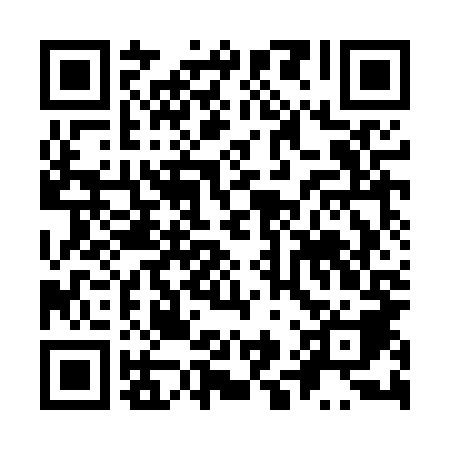 Ramadan times for Sypniewko, PolandMon 11 Mar 2024 - Wed 10 Apr 2024High Latitude Method: Angle Based RulePrayer Calculation Method: Muslim World LeagueAsar Calculation Method: HanafiPrayer times provided by https://www.salahtimes.comDateDayFajrSuhurSunriseDhuhrAsrIftarMaghribIsha11Mon4:204:206:1712:043:535:515:517:4112Tue4:184:186:1512:033:555:535:537:4313Wed4:154:156:1212:033:565:555:557:4514Thu4:124:126:1012:033:585:575:577:4715Fri4:104:106:0812:033:595:595:597:5016Sat4:074:076:0512:024:016:016:017:5217Sun4:044:046:0312:024:026:026:027:5418Mon4:024:026:0012:024:046:046:047:5619Tue3:593:595:5812:014:056:066:067:5820Wed3:563:565:5512:014:076:086:088:0021Thu3:533:535:5312:014:086:106:108:0222Fri3:503:505:5112:014:106:126:128:0523Sat3:483:485:4812:004:116:136:138:0724Sun3:453:455:4612:004:136:156:158:0925Mon3:423:425:4312:004:146:176:178:1126Tue3:393:395:4111:594:166:196:198:1327Wed3:363:365:3811:594:176:216:218:1628Thu3:333:335:3611:594:186:236:238:1829Fri3:303:305:3411:584:206:246:248:2030Sat3:273:275:3111:584:216:266:268:2331Sun4:244:246:2912:585:227:287:289:251Mon4:214:216:2612:585:247:307:309:282Tue4:184:186:2412:575:257:327:329:303Wed4:154:156:2212:575:267:337:339:334Thu4:114:116:1912:575:287:357:359:355Fri4:084:086:1712:565:297:377:379:386Sat4:054:056:1412:565:307:397:399:407Sun4:024:026:1212:565:327:417:419:438Mon3:593:596:1012:565:337:437:439:459Tue3:553:556:0712:555:347:447:449:4810Wed3:523:526:0512:555:357:467:469:51